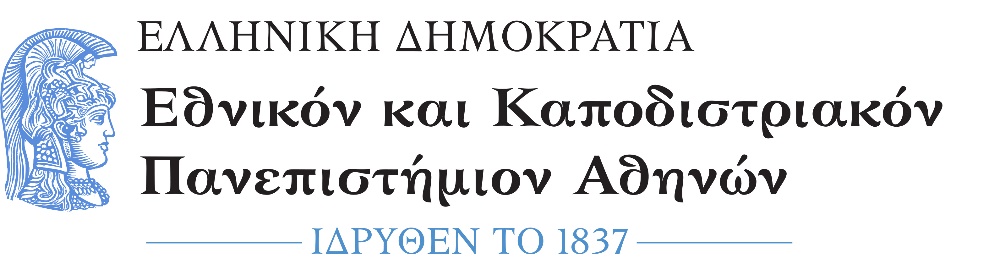 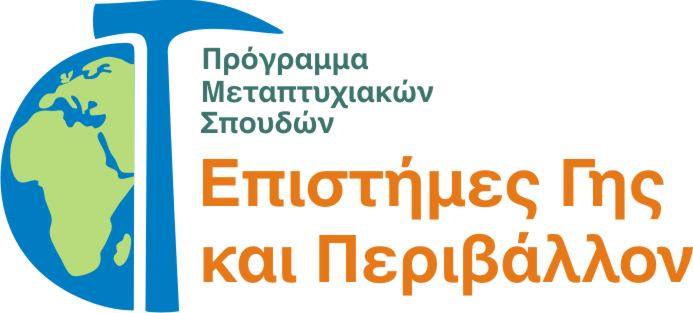 ΑΙΤΗΣΗ ΟΡΚΩΜΟΣΙΑΣ 						       ΠΡΟΣ:   Τη Γραμματεία του ΤμήματοςΓεωλογίας και ΓεωπεριβάλλοντοςΕπώνυμο:…………………………....................Όνομα:……………………………......................Πατρώνυμο: ….……………………………..........Μητρώνυμο: ……………………………………….Αριθμ. Μητρώου: …………………………………ΚΑΤΕΥΘΥΝΣΗ: ……………………………………………..Κιν. τηλέφωνο:………………….......................E-mail: ………………………………………………….*Η συμπλήρωση όλων των  στοιχείων είναι υποχρεωτική.Παρακαλώ όπως κάνετε δεκτή την αίτησή μου για συμμετοχή στην ορκωμοσία διπλωματούχων, του ΠΜΣ «ΕΠΙΣΤΗΜΕΣ ΓΗΣ ΚΑΙ ΠΕΡΙΒΑΛΛΟΝ» του Τμήματoς, διότι έχω εκπληρώσει όλες τις υποχρεώσεις μου, σύμφωνα με τον Κανονισμό  Σπουδών του ως άνω Π.Μ.Σ.Επισυνάπτω:(Χ σε ότι ισχύει)Φωτοαντίγραφο Αστυνομικής ή Στρατιωτικής Ταυτότητας ή Διαβατηρίου.ΒεβαίωσηΚατάθεσης Διπλωματικής Εργασίας.Αθήνα, ……………………………….Ο/Η Αιτών/ούσα